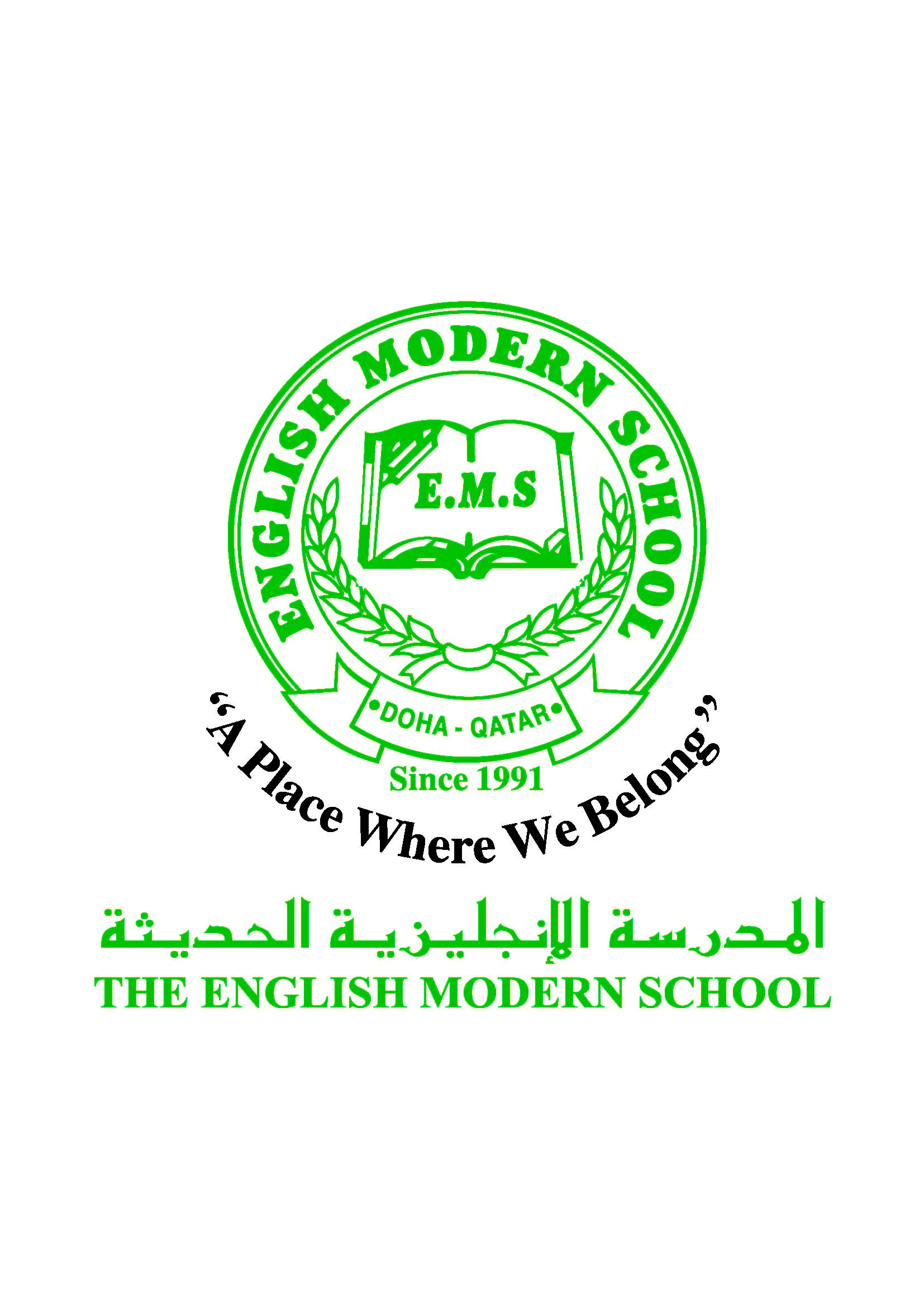            الرسالة الأسبوعية ( الصف الخامس )  للفترة  من  28/ 5/ 2017 م إلى 1 / 6/ 2017م
" مَنْ صَامَ رَمَضَانَ إِيمَانًا وَاحْتِسَابًا غُفِرَ لَهُ مَا تَقَدَّمَ مِنْ ذَنْبِهِ "
اللغة العربيةاللغة العربيةاللغة العربيةاللغة العربيةاليوم والتاريخالدرس/ النشاطأعمال الصف الواجبات الأحد 28/5برنامج تحسين القراءة ( المرحلة الثانية ) النشاط   15التعلم التعاونيــــــــــــــــــــــــــــــــــــــــــــــــــــــالإثنين29/5برنامج تحسين القراءة ( المرحلة الثانية ) النشاط   16التعلم التعاوني ــــــــــــــــــــــــــــــــــــــــــــــــــــــ الثلاثاء30/5كيف وصل الإنسان إلى الفضاء؟ ص139استراتيجية المناقشة والحواروتقسيم الطلاب إلى مجموعات تدريبات الكتاب ص145 رقم 2الأربعاء31/5كيف وصل الإنسان إلى الفضاء؟ ص139حل تدريبات الكتابتدريبات الكتاب ص145 رقم 3الخميس1/6سمات النص التفسيري ص146التعلم التعاونيـــــــــــــــــــــــــــــــــــــــــــــــــــــــــــــالتربية الإسلاميةالتربية الإسلاميةالتربية الإسلاميةالتربية الإسلاميةاليوم والتاريخالدرس/ النشاطأعمال الصف الواجبات الأحد 28/5مراجعة الصوم أركانه ومبطلاته  ( التعلم التعاوني )من الذين يجوز لهم الإفطار في رمضان؟الخميس 1/6نشاط على درس الصوم أركانه ومبطلاته  استراتيجية المناقشة والحواروتقسيم الطلاب إلى مجموعات____________________________تاريخ قطرتاريخ قطرتاريخ قطرتاريخ قطراليوم والتاريخالدرس/ النشاطأعمال الصف الواجبات الأربعاء24/5مؤسسات وشخصيات اهتمت بالتراث في دولة قطر ص56التعلم التعاونيـــــــــــــــــــــــــــــــــــــــــالكلمات البصريةالكلمات البصريةالكلمات البصريةالكلمات البصريةالكلمات البصريةالكلمات البصريةالْأَطِباءُالْعُلَماءُالإشَارَةُالمُلاحظَاتُالأَبياتُنَتائِجٌالنشاطموعد التنفيذملاحظاتالإملاءالنسخالتسميعاختبار قصيرزيارة مكتبة